MENINGKATKAN KEAKTIFAN PESERTA DIDIK DALAM PROSES PEMBELAJARAN DENGAN MENGGUNAKAN MODEL PEMBELAJARAN MAKE A MATCH (MEMBUAT PASANGAN)(Penelitian Tindakan Kelas Mata Pelajaran Ilmu Pengetahuan Sosial Materi Koperasi Kelas IV Semester 2 SD Negeri Lengkong Kecamatan Bojongsoang Kabupaten Bandung Tahun 2015-2016)SKRIPSIDisusun untuk Memenuhi Salah Satu Syarat Memperoleh Gelar Sarjana Program Studi Pendidikan Guru Sekolah DasarFakultas Keguruan dan Ilmu PendidikanUniversitas Pasundan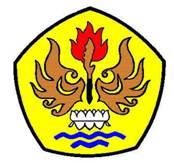 olehFENI NORMAWATI125060004PROGRAM STUDI PENDIDIKAN GURU SEKOLAH DASARFAKULTAS KEGURUAN DAN ILMU PENDIDIKANUNIVERSITAS PASUNDANBANDUNG2016